                  Roztrieď zvieratá do skupín.  cicavce            vtáky              plazy         obojživelníky             ryby         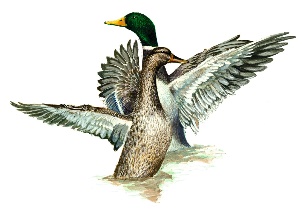 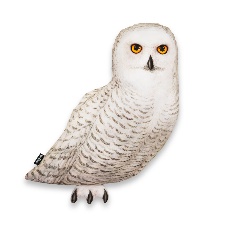 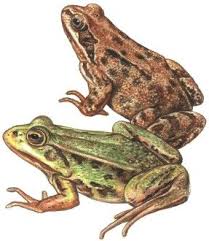 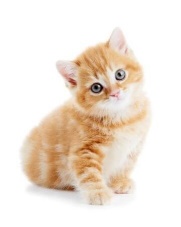 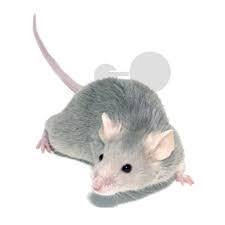 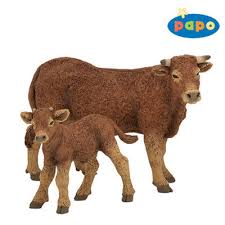 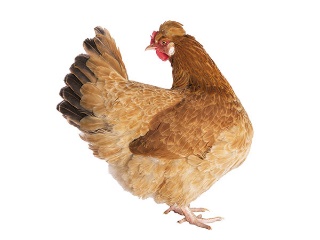 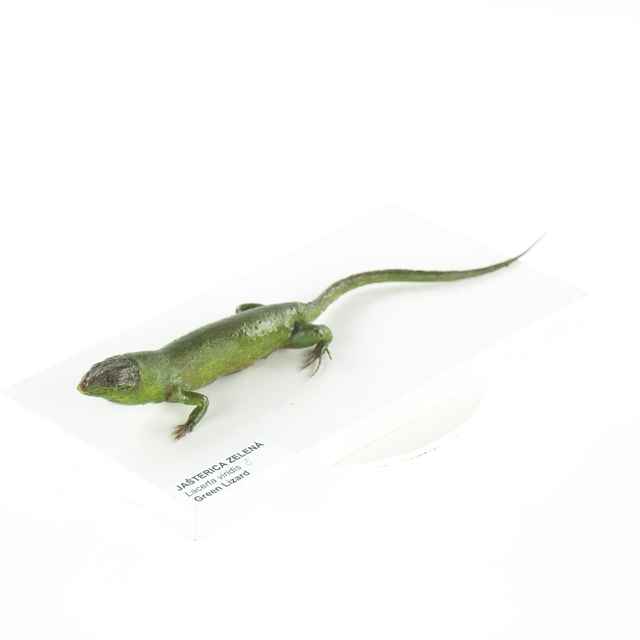 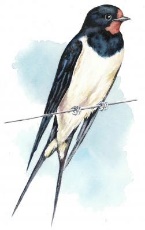 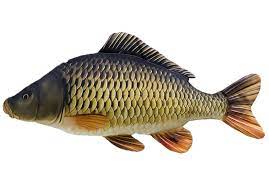 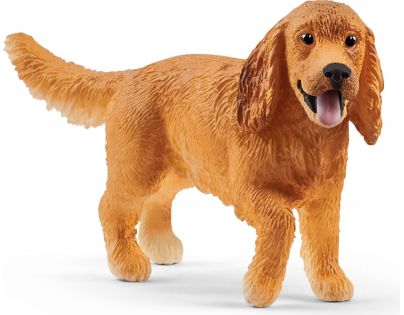 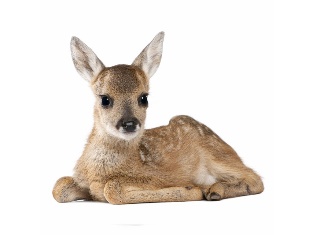 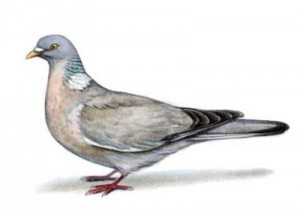 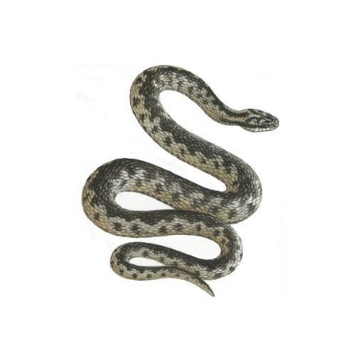 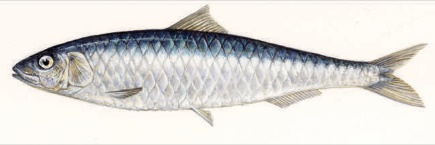 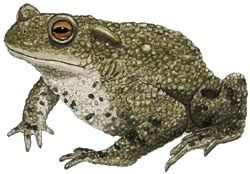 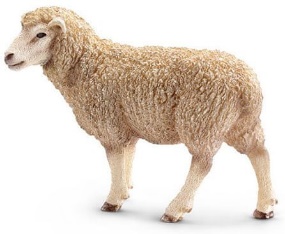 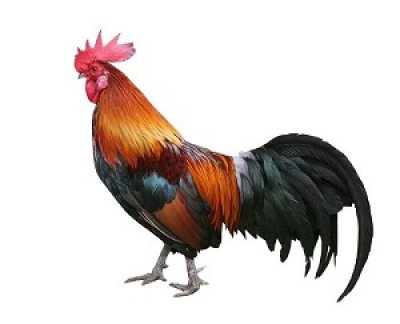 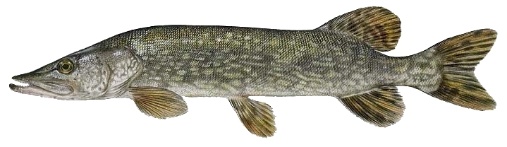 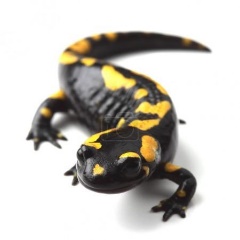 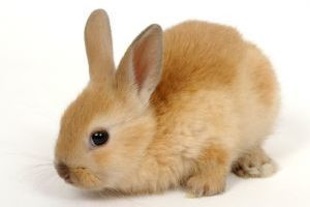 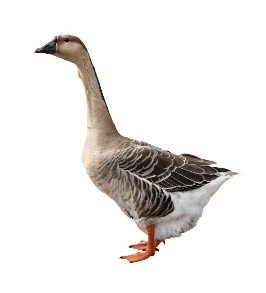 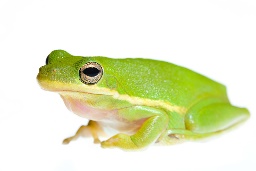 Obrázok spoj čiarou s názvom skupiny, kam patrí zviera.